Утверждаю ______________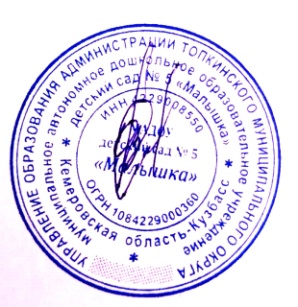 заведующий МАДОУ д/с  №  5«Малышка» О.В. ШамиловаТЕХНОЛОГИЧЕСКАЯ КАРТА № 275Наименование блюда : Каша «Дружба»Наименование сборника рецептур: Сборник технологических нормативов, рецептур блюд и кулинарных изделий для дошкольных организаций и детских оздоровительных учреждений, под общей редакцией профессора А.Я.Перевалова, «Уральский региональный центр питания»,  6-ое издание, переработанное и дополненное, 2012 г.Выход : 1000Технология приготовления: крупу перебирают, промывают водой несколько раз, пшено ошпаривают. Крупы сначала варят отдельно, закладывая в кипящую воду. Пшено отваривают 15 минут, воду сливают. Рис отваривают до полуготовности. Крупу соединяют, заливают теплым молоком, добавляют сахар, йодированную соль, доводят до кипения, варят при слабом кипении до поглощения жидкости над поверхностью крупы, затем емкость ставят на водяную баню или в пароварочный шкаф и доводят до готовности. При потребности 40, 60, 90 кг каши ее лучше готовить в пищеварочном котле ,который имеет такие же полезные объемы, при этом пригорание полностью исключается. При подаче каша заправляется растопленным сливочным маслом.Температура подачи: 65 0 ССрок реализации : не более одного часа с момента приготовления.                                                               Требования к качеству : консистенция растекающаяся, однородная, зерна полностью набухшие, мягкие. Цвет белый с кремовым оттенком. Не допускаются посторонние запахи и привкусы, в том числе и пригорелой каши.Утверждаю ______________заведующий МАДОУ д/с  №  5«Малышка» О.В. ШамиловаТЕХНОЛОГИЧЕСКАЯ КАРТА № 514Наименование блюда :  Кофейный напиток с молокомНаименование сборника рецептур: Сборник технологических нормативов, рецептур блюд и кулинарных изделий для дошкольных организаций и детских оздоровительных учреждений, под общей редакцией профессора А.Я.Перевалова, «Уральский региональный центр питания»,  6-ое издание, переработанное и дополненное, 2012 г.Выход : 200Технология приготовления: наливают посуду в воду, доводят до кипения, всыпают кофейный напиток. Дают отстояться в течении 5 минут, после чего процеживают, добавляют сахар, горячее молоко и вновь доводят до кипения.Температура подачи : 65 0 ССрок реализации : не более одного часа с момента приготовленияТребования к качеству : цвет напитка светло-коричневый, аромат присущий кофейному напитку и молоку, вкус сладкий.Утверждаю ______________заведующий МАДОУ д/с  №  5«Малышка» О.В. ШамиловаТЕХНОЛОГИЧЕСКАЯ КАРТА № 532Наименование блюда :  Соки овощные, фруктовые и ягодныеНаименование сборника рецептур: Сборник технологических нормативов, рецептур блюд и кулинарных изделий для дошкольных организаций и детских оздоровительных учреждений, под общей редакцией профессора А.Я.Перевалова, «Уральский региональный центр питания»,  6-ое издание, переработанное и дополненное, 2012 г.Сок яблочныйСок абрикосовый    Сок апельсиновый Сок сливовый  Сок томатныйСок морковныйВыход : 100Технология приготовления: сок, выпускаемый промышленностью, разливают в стаканы непосредственно перед отпуском.         Температура подачи : 14 0 С                                                                                                                                                                               Срок реализации : не более одного часа с момента приготовленияТребования к качеству : внешний вид, консистенция, цвет, вкус, запах приятные, соответствующие виду сока, без порочащих признаков.Утверждаю ______________заведующий МАДОУ д/с  №  5«Малышка» О.В. ШамиловаТЕХНОЛОГИЧЕСКАЯ КАРТА № 120Наименование блюда :Овощи натуральныеНаименование сборника рецептур: Сборник технологических нормативов, рецептур блюд и кулинарных изделий для дошкольных организаций и детских оздоровительных учреждений, под общей редакцией профессора А.Я.Перевалова, «Уральский региональный центр питания»,  6-ое издание, переработанное и дополненное, 2012 г.ПомидорыОгурцыВыход : 100Технология приготовления: огурцы и помидоры перебирают, промывают небольшими партиями в подсоленной (йодированной солью) или подкисленной воде. У огурцов отрезают стебель с частью мякоти, затем нарезают кружочками или дольками непосредственно перед отпуском. У помидоров вырезают месте прикрепления плодоножки, нарезают дольками.Срок реализации : не более одного часа с момента приготовления.Требования к качеству : огурцы и помидоры нарезаны кружочками или дольками. Консистенция огурцов – упругая, хрустящая, помидоров – мягкая. Цвет огурцов – зеленый, помидоров – красный. Вкус и запах, свойственные огурцам и помидорам.Утверждаю ______________заведующий МАДОУ д/с  №  5«Малышка» О.В. ШамиловаТЕХНОЛОГИЧЕСКАЯ КАРТА № 142Наименование блюда :  Борщ с капустой и картофелемНаименование сборника рецептур: Сборник технологических нормативов, рецептур блюд и кулинарных изделий для дошкольных организаций и детских оздоровительных учреждений, под общей редакцией профессора А.Я.Перевалова, «Уральский региональный центр питания»,  6-ое издание, переработанное и дополненное, 2012 г.*Расчет химического состава проводился по капусте свежейВыход : 1000Технология приготовления: картофель нарезают брусочками, остальные овощи – соломкой, лук – полукольцами или мелкой рубкой. Свеклу отваривают целиком в кожуре, очищают, нарезают соломкой. Морковь и лук пассеруют при температуре 110 0 С с добавлением бульона. В кипящий бульон закладывают свежую тонко нашинкованную капусту и доводят до кипения, варят 10 мин, затем закладывают картофель и подготовленную свеклу, коренья и лук, варят до готовности овощей. За 5 мин до готовности борщ заправляют йодированной солью, сахаром, раствором лимонной кислоты. За 1-2 мин добавляют лавровый лист и сметану, доводят до кипения. При использовании квашеной капусты ее вводят в тушеном виде после того, как картофель варят до размягчения. Для тушения капусту перебирают, кислую промывают в холодной воде, отжимают, измельчают, кладут в сотейник, добавляют бульон (20-25% от массы капусты), и тушат вначале на сильном, затем на слабом нагреве до мягкости, периодически помешивая.Температура подачи: 75 0 С.                                                                                                                                                                  Срок реализации : не более трех часов с момента приготовления.Требования к качеству : на поверхности блестки жира  светло-желтого цвета. Овощи аккуратно нашинкованы, нарезка  сохранилась, консистенция мягкая.  Вкус сладко-кисловатый. Запах свойственный вареным овощам. Не допускается привкус и запах сырой свеклы и пареных овощей.Утверждаю ______________заведующий МАДОУ д/с  №  5«Малышка» О.В. ШамиловаТЕХНОЛОГИЧЕСКАЯ КАРТА № 416Наименование блюда :Плов из отварной птицыНаименование сборника рецептур: Сборник технологических нормативов, рецептур блюд и кулинарных изделий для дошкольных организаций и детских оздоровительных учреждений, под общей редакцией профессора А.Я.Перевалова, «Уральский региональный центр питания»,  6-ое издание, переработанное и дополненное, 2012 г.Выход :210Технология приготовления: подготовленных кур отваривают целиком, отделяют мякоть, нарезают кубиками, припускают с маслом, добавляют бланшированный рубленный лук, бульон в соответствии с рецептурой, йодированную соль и доводят до кипения. Всыпают подготовленную рисовую крупу и варят до загустения. Посуду плотно закрывают крышкой и плов доводят до готовности при умеренном нагреве в течение 35–40 мин (на водяной бане). При отпуске плов укладывают в тарелку горкой, так чтобы сверху была отварная мякоть кур. При расчете воды следует учесть, что в рисе при промывании остается вода в количестве 15% от массы риса.Температура подачи : 65 0 ССрок реализации : не более трех часов с момента приготовления.Требования к качеству :птица нарезана кубиками, морковь, лук – соломкой или мелкими кубиками, плов уложен горкой, украшен веточкой зелени. Вкус и запах – отварной курицы, риса и овощей. Не допускается запах подгоревшего мяса, риса, овощей. Цвет птицы и риса белый. Консистенция мякоти птицы – мягкая, сочная, рис хорошо набухший, рассыпчатый.Утверждаю ______________заведующий МАДОУ д/с  №  5«Малышка» О.В. ШамиловаТЕХНОЛОГИЧЕСКАЯ КАРТА № 524Наименование блюда : Компот из апельсинов с яблокамиНаименование сборника рецептур: Сборник технологических нормативов, рецептур блюд и кулинарных изделий для дошкольных организаций и детских оздоровительных учреждений, под общей редакцией профессора А.Я.Перевалова, «Уральский региональный центр питания»,  6-ое издание, переработанное и дополненное, 2012 г.Выход : 200Технология приготовления: яблоки перебирают, удаляют сердцевину, нарезают тонкими ломтиками. Сердцевины яблок, цедру апельсинов заливают водой и варят 7-10 минут, процеживают. Очищенные апельсины нарезают острым ножом на ломтики. Подготовленные  фрукты закладывают в фруктовый отвар, добавляют сахар, доводят до кипения, варят 2-3 минуты.Температура подачи : 14 0ССрок реализации : не более одного часа  с момента приготовления.Требования к качеству : вкус и запах кисло-сладкий  с ароматом яблок и апельсинов. Цвет слабо-желтый , с оранжевым оттенком. Консистенция сиропа жидкая, с ломтиками вареных недеформированных яблок и кусочков апельсина.Утверждаю ______________заведующий МАДОУ д/с  №  5«Малышка» О.В. ШамиловаТЕХНОЛОГИЧЕСКАЯ КАРТА № 122Наименование блюда :  Хлеб пшеничныйНаименование сборника рецептур: Сборник технологических нормативов, рецептур блюд и кулинарных изделий для дошкольных организаций и детских оздоровительных учреждений, под общей редакцией профессора А.Я.Перевалова, «Уральский региональный центр питания»,  6-ое издание, переработанное и дополненное, 2012 г.Выход : 100Технология приготовления: нарезают хлеб непосредственно перед подачей на стол.Требования к качеству : форма нарезки сохранена. Цвет, вкус, запах пшеничного хлеба.Утверждаю ______________заведующий МАДОУ д/с  №  5«Малышка» О.В. ШамиловаТЕХНОЛОГИЧЕСКАЯ КАРТА № 123Наименование блюда :  Хлеб ржанойНаименование сборника рецептур: Сборник технологических нормативов, рецептур блюд и кулинарных изделий для дошкольных организаций и детских оздоровительных учреждений, под общей редакцией профессора А.Я.Перевалова, «Уральский региональный центр питания»,  6-ое издание, переработанное и дополненное, 2012 г.Выход : 100Технология приготовления: нарезают хлеб непосредственно перед подачей на стол.Требования к качеству : форма нарезки сохранена. Цвет, вкус, запах ржаного хлеба.Утверждаю ______________заведующий МАДОУ д/с  №  5«Малышка» О.В. ШамиловаТЕХНОЛОГИЧЕСКАЯ КАРТА № 346Наименование блюда : Суфле рыбноеНаименование сборника рецептур: Сборник технологических нормативов, рецептур блюд и кулинарных изделий для дошкольных организаций и детских оздоровительных учреждений, под общей редакцией профессора А.Я.Перевалова, «Уральский региональный центр питания»,  6-ое издание, переработанное и дополненное, 2012 г.Выход : 100Технология приготовления :подготовленное филе рыбное без костей и кожи дважды измельчают на мясорубке. В полученную массу добавляют густой молочный соус и желтки яиц, затем вводят взбитые яичные белки. Полученную массу раскладывают в смазанную маслом емкость и запекают 15-20 мин при температуре 2200С. При отпуске суфле поливают прокипяченным маслом сливочным или соусом.Гарниры: каши вязкие, овощные пюре, капуста тушеная.Температура подачи : 75 0ССрок реализации : не более трех часов с момента приготовления.Требования к качеству: суфле хорошо сохраняет форму. Консистенция однородная, нежная, цвет – светло-серый. Вкус в меру соленый, запах рыбы, молока и яиц.  Утверждаю ______________заведующий МАДОУ д/с  №  5«Малышка» О.В. ШамиловаТЕХНОЛОГИЧЕСКАЯ КАРТА № 460Наименование блюда :  Соус белый основнойНаименование сборника рецептур: Сборник технологических нормативов, рецептур блюд и кулинарных изделий для дошкольных организаций и детских оздоровительных учреждений, под общей редакцией профессора А.Я.Перевалова, «Уральский региональный центр питания»,  6-ое издание, переработанное и дополненное, 2012 г.Выход : 1000Технология приготовления: соус: в растопленное сливочное масло всыпают просеянную муку и пассеруют при непрерывном помешивании, не допуская пригорания. Правильно пассерованная мука должна иметь слегка кремовый цвет. В пассерованную муку, охлажденную до 60-700С, вливают четвертую часть горячего бульона и вымешивают до состояния однородной массы, затем постепенно добавляют оставшийся бульон. После этого в соус кладут нарезанные петрушку, сельдерей, лук и варят 25-30минут. В конце варки добавляют йодированную соль, перец черный горошком, лавровый лист. Затем соус процеживают, протирая при этом разварившиеся овощи,  и доводят до кипения. Готовый соус для приготовления производных соусов.если соус используют как самостоятельный, его заправляют кислотой лимонной (1г) и масло сливочным (70г). Соус белый основной подают к блюдам из отварного  и припущенного мяса и птицы.Температура подачи: 65 0 С.Срок реализации : не более трех часов с момента приготовления.Требования к качеству : однородная масса с гладкой поверхностью, без комочков. Консистенция однородная, полужидкая, вязкая. Цвет от белого до светло-кремового. Вкус нежный, насыщенный. Запах продуктов, входящих в соус.Утверждаю ______________заведующий МАДОУ д/с  №  5«Малышка» О.В. ШамиловаТЕХНОЛОГИЧЕСКАЯ КАРТА № 578Наименование блюда : Булочка домашняяНаименование сборника рецептур: Сборник технологических нормативов, рецептур блюд и кулинарных изделий для дошкольных организаций и детских оздоровительных учреждений, под общей редакцией профессора А.Я.Перевалова, «Уральский региональный центр питания»,  6-ое издание, переработанное и дополненное, 2012 г.Выход : 60Технология приготовления: из дрожжевого теста формуют шарики, кладут их швом вниз на смазанные маслом листы на расстоянии 8-10см и ставят в теплое место для расстойки на 30-40мин. Поверхность шариков смазывают яйцом, посыпают сахаром и выпекают 5мин при температуре 230-2400С.Температура подачи : 65 0ССрок реализации : не более трех часов с момента приготовления.Требования к качеству: булочки круглые, от золотисто-желтого до светло-коричневого цвета, поверхность блестящая. Тесто хорошо пропечено.  Мякиш равномерно пористый, пышный. Вкус в меру соленый, с привкусом сахара, приятный. Влажность не более 34,00%Утверждаю ______________заведующий МАДОУ д/с  №  5«Малышка» О.В. ШамиловаТЕХНОЛОГИЧЕСКАЯ КАРТА № 507Наименование блюда :  Чай с молокомНаименование сборника рецептур: Сборник технологических нормативов, рецептур блюд и кулинарных изделий для дошкольных организаций и детских оздоровительных учреждений, под общей редакцией профессора А.Я.Перевалова, «Уральский региональный центр питания»,  6-ое издание, переработанное и дополненное, 2012 г.Выход : 200Технология приготовления: в стакан наливают заварку, добавляют сахар, кипяток и горячее кипяченое молоко.Температура подачи : 650ССрок реализации : не более часа с момента приготовления.Требования к качеству : напиток имеет аромат чая, смягченный добавленным молоком. Цвет светло-коричневый, непрозрачный. Наименование продуктовМасса, гМасса, гХимический состав, гХимический состав, гХимический состав, гХимический состав, гХимический состав, гХимический состав, гЭнерг.ценность, ккалНаименование продуктовБруттоНеттоБББЖЖУНаименование продуктовБруттоНеттоВсегоВсегов т.ч. живВсегов т.ч. растКрупа рисовая7575Крупа пшенная5555Молоко510510Вода 350350Сахар2525Масса каши-960Масло сливочное5050Итого :Итого :Итого :Итого :26,3514,8956,572,57113,451076,38Витамины, мгВитамины, мгВитамины, мгМинеральные в-ва,  мгМинеральные в-ва,  мгВ1В 2ССаFe0,450,836,63632,462,82НаименованиепродуктовМасса, гМасса, гХимический состав, гХимический состав, гХимический состав, гХимический состав, гХимический состав, гЭнерг.ценность, ккалНаименованиепродуктовБруттоНеттоБЖУНаименованиепродуктовБруттоНеттоВсегов т.ч. живВсегов т.ч. растУКофейный напиток22Молоко 100100Вода 120120Сахар 1515Итого :--2,792,790,040,0019,8090,56Витамины, мгВитамины, мгВитамины, мгМинеральные в-ва,  мгМинеральные в-ва,  мгВ1В 2ССаFe0,030,071,00113,800,14НаименованиепродуктовМасса, гМасса, гХимический состав, гХимический состав, гХимический состав, гХимический состав, гХимический состав, гЭнерг.ценность, ккалНаименованиепродуктовБруттоНеттоБЖУНаименованиепродуктовБруттоНеттоВсегов т.ч. живВсегов т.ч. растУСок яблочный100100Итого :Итого :Итого :0,500,000,100,1010,146,00Сок абрикосовый100100Итого:Итого:Итого:0,500,000,000,0012,755,00Сок апельсиновый100100Итого :Итого :Итого :0,700,000,100,1013,260,00Сок сливовый100100Итого :Итого :Итого :0,300,000,100,1015,268,00Сок томатный100100Итого :Итого :Итого :1,000,000,100,102,918,00Сок морковный100100Итого :Итого :Итого :1,100,000,100,1012,6056,00Витамины, мгВитамины, мгВитамины, мгМинеральные в-ва,  мгМинеральные в-ва,  мгВ1В 2ССаFe0,010,012,007,000,20Витамины, мгВитамины, мгВитамины, мгМинеральные в-ва,  мгМинеральные в-ва,  мгВ1В 2ССаFe0,020,044,0020,000,20Витамины, мгВитамины, мгВитамины, мгМинеральные в-ва,  мгМинеральные в-ва,  мгВ1В 2ССаFe0,040,024,0018,000,30Витамины, мгВитамины, мгВитамины, мгМинеральные в-ва,  мгМинеральные в-ва,  мгВ1В 2ССаFe0,010,014,0010,000,30Витамины, мгВитамины, мгВитамины, мгМинеральные в-ва,  мгМинеральные в-ва,  мгВ1В 2ССаFe0,030,031,007,000,70Витамины, мгВитамины, мгВитамины, мгМинеральные в-ва,  мгМинеральные в-ва,  мгВ1В 2ССаFe0,010,023,0019,000,60НаименованиепродуктовМасса, гМасса, гХимический состав, гХимический состав, гХимический состав, гХимический состав, гХимический состав, гЭнерг.ценность, ккалНаименованиепродуктовБруттоНеттоБЖУНаименованиепродуктовБруттоНеттоВсегов т.ч. живВсегов т.ч. растУПомидоры свежие1071001,100,000,200,203,8024,00      или огурцы свежие1051000,800,000,100,102,5014,00Витамины, мгВитамины, мгВитамины, мгМинеральные в-ва,  мгМинеральные в-ва,  мгВ1В 2ССаFe0,060,0425,0014,000,90Витамины, мгВитамины, мгВитамины, мгМинеральные в-ва,  мгМинеральные в-ва,  мгВ1В 2ССаFe0,010,022,7012,400,32Наименование продуктовМасса, гМасса, гХимический состав, гХимический состав, гХимический состав, гХимический состав, гХимический состав, гХимический состав, гЭнерг.ценность, ккалНаименование продуктовБруттоНеттоБББЖЖУНаименование продуктовБруттоНеттоВсегоВсегов т.ч. живВсегов т.ч. растСвекла 200160Капуста свежая*      или квашеная100868060Картофель 10780Морковь6350Лук репчатый4840Масло растительное2020Сахар 1010Томатное пюре3030Бульон
    или вода800800Итого :Итого :Итого :Итого :7,110,0020,5520,5544,97406,27Витамины, мгВитамины, мгВитамины, мгМинеральные в-ва,  мгМинеральные в-ва,  мгВ1В 2ССаFe0,180,1853,55119,094,40НаименованиепродуктовМасса, гМасса, гХимический состав, гХимический состав, гХимический состав, гХимический состав, гХимический состав, гЭнерг.ценность, ккалНаименованиепродуктовБруттоНеттоБЖУНаименованиепродуктовБруттоНеттоВсегов т.ч. живВсегов т.ч. растУКурица I категории потрошенная207,5184/132Масса отварной мякоти птицы без кожи-70Масло растительное1111Лук репчатый 2211Морковь1411Крупа рисовая4949Бульон для риса104104Масса готового риса с овощами-140Итого:Итого:Итого:13,1610,0813,127,5836,43311,65Витамины, мгВитамины, мгВитамины, мгМинеральные в-ва,  мгМинеральные в-ва,  мгВ1В 2ССаFe0,020,060,4018,570,92Наименование продуктовМасса, гМасса, гХимический составХимический составХимический составХимический составХимический составЭнерг.ценностьккалНаименование продуктовБруттоНеттоББЖЖУЭнерг.ценностьккалНаименование продуктовБруттоНеттоВсегов т.ч. живВсеговт.ч. растУЭнерг.ценностьккалАпельсины 5940Яблоки  4230Сахар 2020Вода 120120Итого : (по яблокам)Итого : (по яблокам)Итого : (по яблокам)0,430,000,180,1827,84114,66Витамины, мгВитамины, мгВитамины, мгМинеральные в-ва, мгМинеральные в-ва, мгВ 1В 2ССаF e0,020,007,2015,440,28НаименованиепродуктовМасса, гМасса, гХимический состав, гХимический состав, гХимический состав, гХимический состав, гХимический состав, гЭнерг.ценность, ккалНаименованиепродуктовБруттоНеттоБЖУНаименованиепродуктовБруттоНеттоВсегов т.ч. живВсегов т.ч. растУХлеб пшеничный формовой100100Итого :--7,600,000,800,8049,20235,00Витамины, мгВитамины, мгВитамины, мгМинеральные в-ва,  мгМинеральные в-ва,  мгВ1В 2ССаFe0,110,030,0020,001,10НаименованиепродуктовМасса, гМасса, гХимический состав, гХимический состав, гХимический состав, гХимический состав, гХимический состав, гЭнерг.ценность, ккалНаименованиепродуктовБруттоНеттоБЖУНаименованиепродуктовБруттоНеттоВсегов т.ч. живВсегов т.ч. растУХлеб ржаной формовой100100Итого :--6,600,001,201,2033,40174,00Витамины, мгВитамины, мгВитамины, мгМинеральные в-ва,  мгМинеральные в-ва,  мгВ1В 2ССаFe0,180,080,0035,003,90Наименование продуктовМасса, гМасса, гХимический составХимический составХимический составХимический составХимический составЭнерг.ценностьккалНаименование продуктовБруттоНеттоББЖЖУЭнерг.ценностьккалНаименование продуктовБруттоНеттоВсегов т.ч. живВсеговт.ч. растУЭнерг.ценностьккалГорбуша нераздел.или горбуша потр. с гол. или  хек неразд.или хек потр.с гол.или треска потр. без гол.или минтай неразд.164     136200124     120     19491     918888     88     90Масса отварной рыбы-72Молоко 3535Мука пшеничная 44Масло сливочное44Соус молочный-35Яйца 2/3шт17,4Масса полуфабриката-115Масло слив.на смазку22Итого :Итого :Итого :17,7817,378,020,046,37168,78Витамины, мгВитамины, мгВитамины, мгМинеральные в-ва, мгМинеральные в-ва, мгВ 1В 2ССаF e0,010,160,3774,600,78Наименование продуктовМасса, гМасса, гХимический состав, гХимический состав, гХимический состав, гХимический состав, гХимический состав, гХимический состав, гЭнерг.ценность, ккалНаименование продуктовБруттоНеттоБББЖЖУНаименование продуктовБруттоНеттоВсегоВсегов т.ч. живВсегов т.ч. растБульон11001100Мука пшеничная5050Масло сливочное5050Лук репчатый4840Петрушка (корень)4030или  сельдерей (корень)4430Итого :Итого :Итого :Итого :7,170,2439,990,8157,27549,20Витамины, мгВитамины, мгВитамины, мгМинеральные в-ва,  мгМинеральные в-ва,  мгВ1В 2ССаFe0,0916,9324,5096,861,50Наименование продуктовМасса, гМасса, гХимический составХимический составХимический составХимический составХимический составЭнерг.ценностьккалНаименование продуктовБруттоНеттоББЖЖУЭнерг.ценностьккалНаименование продуктовБруттоНеттоВсегов т.ч. живВсеговт.ч. растУЭнерг.ценностьккалМука пшеничная 3939Мука пшеничная на подсып22Сахар 77Сахар (для отделки) 22Масло сливочное99       или растительное99Яйца (для смазка)1/36шт.1,2Дрожжи прессованные11Вода 1717Масса полуфабриката-72,5Итого :Итого :Итого :4,550,208,040,4838,09242,93Витамины, мгВитамины, мгВитамины, мгМинеральные в-ва, мгМинеральные в-ва, мгВ 1В 2ССаF e0,080,030,0011,130,61НаименованиепродуктовМасса, гМасса, гХимический состав, гХимический состав, гХимический состав, гХимический состав, гХимический состав, гЭнерг.ценность, ккалНаименованиепродуктовБруттоНеттоБЖУНаименованиепродуктовБруттоНеттоВсегов т.ч. живВсегов т.ч. растУЧай - заварка5050Вода 100100Сахар 1515Молоко 5050Итого :--1,451,451,250,0017,4487,12Витамины, мгВитамины, мгВитамины, мгМинеральные в-ва,  мгМинеральные в-ва,  мгВ1В 2ССаFe0,020,080,6565,400,92